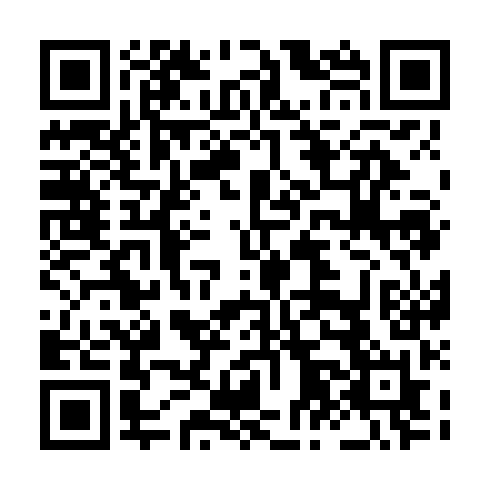 Ramadan times for Belecska Lhota, Czech RepublicMon 11 Mar 2024 - Wed 10 Apr 2024High Latitude Method: Angle Based RulePrayer Calculation Method: Muslim World LeagueAsar Calculation Method: HanafiPrayer times provided by https://www.salahtimes.comDateDayFajrSuhurSunriseDhuhrAsrIftarMaghribIsha11Mon4:394:396:2512:144:116:036:037:4312Tue4:374:376:2312:134:126:056:057:4513Wed4:354:356:2112:134:136:076:077:4614Thu4:334:336:1912:134:146:086:087:4815Fri4:304:306:1712:134:166:106:107:5016Sat4:284:286:1412:124:176:116:117:5117Sun4:264:266:1212:124:186:136:137:5318Mon4:234:236:1012:124:196:146:147:5519Tue4:214:216:0812:124:216:166:167:5720Wed4:194:196:0612:114:226:176:177:5821Thu4:164:166:0412:114:236:196:198:0022Fri4:144:146:0212:114:246:206:208:0223Sat4:124:126:0012:104:256:226:228:0424Sun4:094:095:5812:104:276:236:238:0525Mon4:074:075:5512:104:286:256:258:0726Tue4:044:045:5312:094:296:266:268:0927Wed4:024:025:5112:094:306:286:288:1128Thu3:593:595:4912:094:316:296:298:1329Fri3:573:575:4712:084:326:316:318:1430Sat3:543:545:4512:084:336:326:328:1631Sun4:524:526:431:085:357:347:349:181Mon4:494:496:411:085:367:357:359:202Tue4:474:476:391:075:377:377:379:223Wed4:444:446:361:075:387:387:389:244Thu4:424:426:341:075:397:407:409:265Fri4:394:396:321:065:407:417:419:286Sat4:364:366:301:065:417:437:439:307Sun4:344:346:281:065:427:447:449:328Mon4:314:316:261:065:437:467:469:349Tue4:294:296:241:055:447:477:479:3610Wed4:264:266:221:055:457:497:499:38